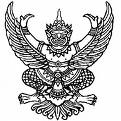 ประกาศองค์การบริหารส่วนตำบลลุงเขว้าเรื่อง  นโยบายการกำกับดูแลองค์การที่ดี---------------------------------------------		เพื่อให้เป็นไปตามเจตนารมณ์ในมาตรา๓/๑ แห่งพระราชบัญญัติระเบียบบริหารราชการแผ่นดิน  พ.ศ. ๒๕๓๔  ซึ่งแก้ไขเพิ่มเติมโดยพระราชบัญญัติระเบียบบริหารราชการแผ่นดิน (ฉบับที่๕) พ.ศ. ๒๕๔๕  และพระราชกฤษฎีกาว่าด้วยหลักเกณฑ์และวิธีการบริหารกิจการบ้านเมืองที่ดี พ.ศ. ๒๕๔๖ อันแสดงความมุ่งมั่นต่อการบริหารราชการตามหลักธรรมาภิบาลและเพื่อให้การบริหารราชการเป็นไปอย่างมีประสิทธิภาพและประสิทธิผล อันจะทำให้ประชาชนเกิดความมั่นใจ ศรัทธาและไว้วางใจในการบริหารงานภาครัฐ 		องค์การบริหารส่วนตำบลลุงเขว้า จึงประกาศนโยบายการกำกับดูแลองค์การที่ดี สำหรับองค์กรและบุคลากรทุกคนพึงยึดถือเป็นแนวทางปฏิบัติควบคู่กับกฎ ข้อบังคับอื่นๆ อย่างทั่วถึง ดังนี้	ข้อ ๑  นโยบายด้านรัฐ สังคมและสิ่งแวดล้อม	นโยบายหลัก	๑. ส่งเสริม สนับสนุนด้านสิ่งแวดล้อม สุขภาพ และความปลอดภัยต่อชุมชน โดยยึดถือและปฏิบัติในเรื่องความปลอดภัย อาชีวอนามัย และสภาพแวดล้อมที่ดีเพื่อการพัฒนาที่ยั่งยืนและสมดุล		แนวทางปฏิบัติ	๑.๑ กำหนดมาตรการประหยัดพลังงาน	๑.๒  ให้หน่วยงานของรัฐพัฒนาบุคลากรให้มีความรู้เกี่ยวกับการฟื้นฟู รักษาสิ่งแวดล้อม และความปลอดภัยของชุมชน	๑.๓ การจัดให้มีส่วนร่วมในการรักษาคุณภาพสิ่งแวดล้อม	นโยบายหลัก	๒. มุ่งมั่นที่จะเป็นส่วนหนึ่งในการสร้างสรรค์สังคมที่ดี มีความสุข		แนวทางปฏิบัติ	๒.๑ การควบคุมและเพื่อดูแลสุขภาพของประชาชน	๒.๒ จัดโครงการเพื่อส่งเสริมความเข้มแข็งของสถาบันครอบครัว	ข้อ ๒  นโยบายด้านผู้รับบริการ และผู้มีส่วนได้ส่วนเสีย	นโยบายหลัก	๑. ส่งเสริมให้บริการที่มีคุณภาพ โดยนำเทคโนโลยีสมัยใหม่มาใช้ เพื่อให้บริการมีความสะดวกและรวดเร็ว		แนวทางปฏิบัติ	๑.๑  พัฒนาและปรับปรุงระบบข้อมูลการบริการอย่างต่อเนื่อง เพื่อให้ผู้รับบริการได้รับความพึงพอใจ /๑.๒ พัฒนา...-๒-	๑.๒  พัฒนาระบบฐานข้อมูลเพื่อการพัฒนาจังหวัด เพื่อเป็นประโยชน์ต่อการตัดสินใจของผู้บริหารและประชาชนที่สนในทั่วไป	นโยบายหลัก	๒. มุ่งมั่นให้บริการ ด้วยความสุจริต โปร่งใส เพื่อประโยชน์สุขของประชาชน		แนวทางปฏิบัติ	๒.๑  ส่งเสริมการเรียนรู้และการมีส่วนร่วมของประชาชนในกิจการของรัฐและของส่วนรวม	๒.๒  ปรับทัศนคติหรือค่านิยมของการดำเนินงานของเจ้าหน้าที่ของรัฐและหน่วยงานภาครัฐให้มุ่งสู่ความเชื่อมั่นในหลักประสิทธิภาพ ประสิทธิผล และความโปร่งใสในการดำเนินงาน	นโยบายหลัก	๓. ให้ความสำคัญกับการรับฟังความคิดเห็น ของผู้รับบริการและผู้มีส่วนได้ส่วนเสีย		แนวทางปฏิบัติ	๓.๑ จัดช่องทางระบบการรับฟังระบบความคิดเห็นที่หลากหลาย	๓.๒ พัฒนากระบวนการรับข้อร้องเรียนด้วยระบบอินเทอร์เน็ตผ่านทางเว็บไซต์ของจังหวัด	๓.๓ จัดทำแบบสำรวจความต้องการของผู้รับบริการและนำมาปรับปรุงงานบริการให้ดีขึ้น	ข้อ 3 นโยบายด้านองค์การ	นโยบายหลัก	๑. ส่งเสริมและจัดให้มีระบบบริหารความเสี่ยงที่เกี่ยวกับประสิทธิภาพและประสิทธิผลในการปฏิบัติงานความถูกต้องของรายงาน และการปฏิบัติตามกฎระเบียบที่เกี่ยวข้องภายใต้การกำกับดูแลและควบคุมภายในที่ดี		แนวทางปฏิบัติ	๑.๑ จัดให้มีคณะกรรมการรับผิดชอบในการกำหนดนโยบายหรือแนวทางในการบริหารความเสี่ยงของการบรรลุเป้าหมายตามภารกิจหลักขององค์การบริหารส่วนตำบล	๑.๒ กำหนดแนวทางส่งเสริมให้เจ้าหน้าที่ทุกระดับตระหนักถึงความเสี่ยงต่อการดำเนินงานที่ผิดต่อธรรมาภิบาล	๑.๓ จัดให้มีการอบรมให้มีความรู้เรื่องกฎ ข้อบังคับของกฎหมายที่เกี่ยวกับคุณธรรม จริยธรรม และธรรมาภิบาล	๑.๔ กำหนดให้ผู้บริหารและเจ้าหน้าที่ในหน่วยงานต่างๆ ในสังกัดองค์การบริหารส่วนตำบลลุงเขว้า เป็นผู้ดูแลความเสี่ยงต่อการดำเนินงานที่ไม่สอดคล้องต่อหลักคุณธรรม จริยธรรมและธรรมาภิบาล	นโยบายหลัก	๒. สร้างระบบการบริหารผลการปฏิบัติงาน เพื่อใช้เป็นเครื่องมือในการบริหารจัดการให้เกิดผลสัมฤทธิ์แก่ข้าราชการทุกระดับ โดยผลักดันให้ทุกหน่วยงานมุ่งเน้นการพัฒนาตนเองตลอดเวลา		แนวทางปฏิบัติ	๒.๑ ใช้ดัชนีวัดผลการปฏิบัติงาน (KPI) ที่มีการกำหนดไว้อย่างชัดเจนเป็นเครื่องมือในการวางแผนและครอบคลุมผลการดำเนินงาน และมีการรายงานผลการดำเนินการอย่างสม่ำเสมอ	๒.๒ จัดทำแนวทางส่งเสริมการปฏิบัติตนเป็นแบบอย่างที่ดีตามหลักธรรมาภิบาล เพื่อกระตุ้นส่งเสริมให้เกิดการปฏิบัติในวงกว้าง																	                        /๒.๓ พัฒนา...-๓-	๒.๓ พัฒนาระบบข้อมูล กฎ ระเบียบ ที่เกี่ยวกับการปฏิบัติงานภายในองค์การ เพื่ออำนวยความสะดวกให้เจ้าหน้าที่ทุกคนในการเข้าถึงข้อมูลและรับทราบโดยทั่วกัน	นโยบายหลัก	๓. วางระบบประชาสัมพันธ์ให้ความสำคัญกับการเผยแพร่ประชาสัมพันธ์ข่าวสารและผลการดำเนินงานของหน่วยงานต่างๆ ให้ประชาชนได้รับทราบ		แนวทางปฏิบัติ	๓.๑ ประชาสัมพันธ์ผลการปฏิบัติงานขององค์การบริหารส่วนตำบลลุงเขว้าในรูปแบบต่างๆ เช่น สื่อสิ่งพิมพ์และสื่ออิเล็กทรอนิกส์	๓.๒ เผยแพร่นโยบาย กิจกรรม และผลการดำเนินงานขององค์การบริหารส่วนตำบลอย่างสม่ำเสมอ	ข้อ ๔นโยบายด้านผู้ปฏิบัติงาน	นโยบายหลัก	๑. มุ่งเน้นส่งเสริมให้ผู้ปฏิบัติงานมีคุณภาพชีวิตที่ดี 		แนวทางปฏิบัติ	๑.๑ จัดทำกิจกรรมเพื่อสร้างเสริมสุขภาพแข็งแรงแก่ผู้ปฏิบัติงาน	๑.๒ จัดทำกิจกรรมเพื่อเสริมสร้างความสัมพันธ์อันดีระหว่างผู้ปฏิบัติงาน	นโยบายหลัก	๒. สนับสนุนให้มีระบบแลกเปลี่ยนเรียนรู้ เพื่อเพิ่มประสบการณ์ในการปฏิบัติงาน		แนวทางปฏิบัติ	๒.๑ สร้างวัฒนธรรมองค์กรให้เจ้าหน้าที่ทุกระดับเปิดใจรับฟังข้อมูลป้อนกลับ กล้าคิด กล้าแสดงออก และใฝ่รู้อย่างต่อเนื่อง	๒.๒ จัดให้มีเวทีแลกเปลี่ยนเรียนรู้ประสบการณ์การทำงานที่ดี เพื่อเสริมสร้างให้เป็นองค์กรแห่งการเรียนรู้	๒.๓ การทำงานร่วมกันเป็นทีมในลักษณะเครือข่าย (Networking)		จึงประกาศให้ทราบโดยทั่วกัน			ประกาศ ณ วันที่  1  ตุลาคม  พ.ศ.๒๕61					(นายจรูญ  นอกกระโทก)	 นายกองค์การบริหารส่วนตำบลลุงเขว้าแนวทางส่งเสริมและผลักดันการปฏิบัติตามนโยบายการกำกับดูแลองค์การที่ดี---------------------------------------------	เพื่อให้การปฏิบัติงานมีผลดีตามนโยบายการกำกับดูแลองค์การที่ดีขององค์การบริหารส่วนตำบลลุงเขว้า จึงกำหนดหลักปฏิบัติที่สำคัญดังนี้	1)  องค์การบริหารส่วนตำบลลุงเขว้า สื่อสารให้บุคลากรทุกคนได้รับทราบและมีความเข้าใจเกี่ยวกับนโยบายการกำกับดูแลองค์การที่ดีอย่างทั่วถึง	2)  องค์การบริหารส่วนตำบลลุงเขว้า จัดระบบบริหารธรรมาภิบาลที่มีประสิทธิภาพเพื่อให้ทุกคนมั่นใจว่าบุคลากรและองค์การจะปฏิบัติตนตามแนวทางการปฏิบัติตามนโยบายการกำกับดูแลองค์การที่ดีฉบับนี้อย่างเคร่งครัด โดยจะถือเสมือนว่าเป็นข้อปฏิบัติขององค์การข้อหนึ่ง ที่บุคลากรทุกระดับต้องทำความเข้าใจ ยึดมั่น และปฏิบัติให้ถูกต้องในการทำงานประจำวัน และไม่มีบุคคลใดที่จะมีสิทธิหรืออนุญาตให้บุคลากรขององค์การบริหารส่วนตำบลลุงเขว้าคนใดกระทำการใดที่ขัดต่อนโยบายฉบับนี้	3)  องค์การบริหารส่วนตำบลลุงเขว้า คาดหวังให้บุคลากรทุกคนมีการรายงานโดยสุจริตถึงการปฏิบัติที่ขัดหรือสงสัยว่าจะขัดต่อหลักการต่างๆ ในนโยบายฉบับนี้ต่อผู้บังคับบัญชาโดยตรง หรือในกรณีที่ไม่อาจรายงานต่อผู้บังคับบัญชาได้ อาจขอคำปรึกษาจากผู้บริหารระดับสูง หรือผู้บริหารที่รับผิดชอบด้านการพัฒนาทรัพยากรบุคคล   โดยข้อมูลที่ให้นั้นให้ถือปฏิบัติเป็นข้อมูลลับ ทั้งนี้ ผู้บังคับบัญชาเองมีหน้าที่ในการสอดส่องดูแล และให้คำแนะนำผู้ใต้บังคับบัญชาตามลำดับชั้นให้ปฏิบัติให้สอดคล้องกับแนวทางปฏิบัติตามนโยบายการกำกับดูแลองค์การที่ดีฉบับนี้	4)  นโยบายการกำกับดูแลองค์การที่ดีฉบับนี้ จะได้รับการพิจารณาปรับปรุงให้เป็นปัจจุบันทุกปีโดยคณะกรรมการติดตามและกำกับดูแลการดำเนินการพัฒนาคุณภาพการบริหารจัดการภาครัฐ (Steering Team)	5) องค์การบริหารส่วนตำบลลุงเขว้า จะกำหนดแนวทางวัดและประเมินการปฏิบัติตามนโยบายการกำกับดูแลองค์การที่ดีตามตัวชี้วัดที่กำหนดไว้ต่อไปอย่างเป็นระบบ รวมทั้งมีการประเมินตนเองอย่างสม่ำเสมอ	6) หากผู้ใดมีข้อสงสัยเกี่ยวกับความหมาย แนวทางปฏิบัติ หรือต้องการคำแนะนำเกี่ยวกับนโยบาย การกำกับดูแลองค์การที่ดีฉบับนี้ สามารถติดต่อหรือสอบถามได้ที่กลุ่มงานการเจ้าหน้าที่-----------------------------------------------ประกาศองค์การบริหารส่วนตำบลลุงเขว้าเรื่อง    แผนการเสริมสร้างมาตรฐาน วินัยคุณธรรม จริยธรรมและป้องกันการทุจริตประจำปีงบประมาณ  พ.ศ. 2561 - 2563...................................................		ตามที่ได้มีประกาศองค์การบริหารส่วนตำบลลุงเขว้า เรื่อง นโยบายคุณธรรม จริยธรรม ลงวันที่ ๗  มกราคม ๒๕61  ข้อบังคับองค์การบริหารส่วนตำบลลุงเขว้าว่าด้วยจรรยาข้าราชการส่วนท้องถิ่น พ.ศ. ๒๕61  และนโยบายการกำกับดูแลองค์การที่ดีองค์การบริหารส่วนตำบลลุงเขว้า  ๗  มกราคม  ๒๕61  ประกอบกับประกาศเจตนารมณ์การป้องกันและต่อต้านการทุจริตคอร์รัปชั่นขององค์การบริหารส่วนตำบล ๗มกราคม ๒๕61  เพื่อสร้างความโปร่งใสมีมาตรฐานในการปฏิบัติงานที่ชัดเจนและเป็นสากลเป็นเครื่องมือกำกับความประพฤติของบุคลากรทุกคน และเพื่อให้การบริหารราชการเป็นไปอย่างมีประสิทธิภาพและ         มีธรรมาภิบาลอันจะทำให้ประชาชนเกิดความมั่นใจศรัทธาและไว้วางใจในการบริหารงานภาครัฐ ไปแล้ว   นั้น		เพื่อให้การเสริมสร้างวินัย คุณธรรม จริยธรรม และป้องกันการทุจริตขององค์การบริหารส่วนตำบลลุงเขว้า   อำเภอหนองบุญมาก   จังหวัดนครราชสีมา  มีแผนที่ชัดเจน  องค์การบริหารส่วนตำบลลุงเขว้า  จึงได้จัดทำแผนการเสริมสร้างมาตรฐาน   วินัยคุณธรรม  จริยธรรมและป้องกันการทุจริตประจำปีงบประมาณ   พ.ศ. ๒๕61 – ๒๕63  เพื่อถือเป็นแนวทางปฏิบัติและดำเนินการให้สอดคล้องกับอำนาจหน้าที่ขององค์การบริหารส่วนตำบลต่อไปจึงประกาศให้ทราบโดยทั่วไป			ประกาศ ณ วันที่  4  มกราคม  พ.ศ. ๒๕61                                                   (นายจรูญ  นอกกระโทก)	 นายกองค์การบริหารส่วนตำบลลุงเขว้า